CRACOVIA ZAPRASZA NA MECZJuż w czerwcu br. Kraków gościł będzie najlepszych piłkarzy Europy młodego pokolenia, uczestniczących w Turnieju Finałowym Mistrzostw Europy w Piłce Nożnej UEFA EURO 2017 U-21.13 marca b.r. o godz. 18:00 na Miejskim Stadionie Cracovia przy ul. Kałuży 1 w Krakowie drużyna CRACOVII rozegra z mecz XXV kolejki sezonu 2016/17 piłkarskiej LOTTO Ekstraklasy z Zagłębiem Lubin.MKS Cracovia SSA serdecznie zaprasza zorganizowane grupy dzieci i młodzieży pod opieką osób dorosłych (max 2 opiekunów na grupę 10 dzieci) do bezpłatnego udziału na żywo w tym emocjonującym widowisku piłkarskim!Grupowe listy, zawierające:imię i nazwisko dzieckaPESEL dzieckaimię i nazwisko opiekuna/ów grupyPESEL opiekuna/ów grupydane kontaktowe opiekuna/ów grupynależy przesyłać na adres: anna.niedzielska@cracovia.plEwentualne pytania należy kierować do przedstawiciela MKS Cracovia: p. Anna Niedzielska, tel.  694-464-976Uwaga! 
Ostateczny termin nadsyłania list z uczestnikami upływa 10.03.2017 r., godz. 18:00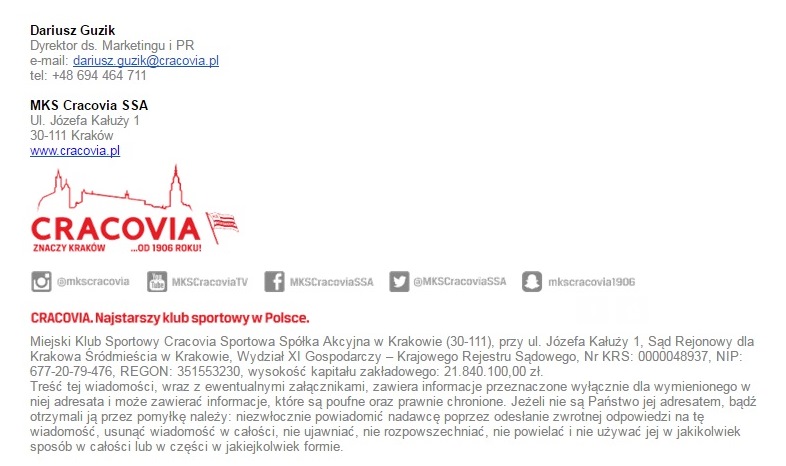 